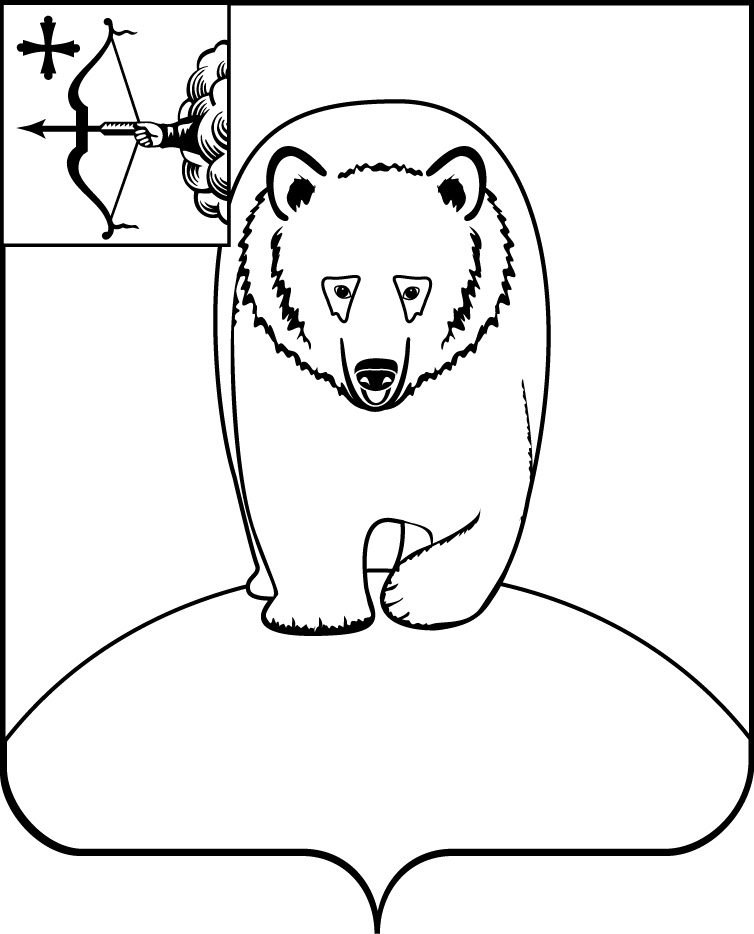 АДМИНИСТРАЦИЯ  АФАНАСЬЕВСКОГО  МУНИЦИПАЛЬНОГО ОКРУГАКИРОВСКОЙ  ОБЛАСТИПОСТАНОВЛЕНИЕ19.02.2024                                                                                                        № 88пгт АфанасьевоНа основании постановления Правительства Кировской области от 10.03.2017 № 52/146  «Об организации и обеспечении отдыха и оздоровления детей и молодежи на территории Кировской области», в целях обеспечения отдыха и оздоровления детей и подростков на территории Афанасьевского муниципального округа в каникулярное время, администрация Афанасьевского муниципального округа ПОСТАНОВЛЯЕТ:1.Создать муниципальную межведомственную комиссию по организации каникулярного отдыха, оздоровления и занятости детей и подростков Афанасьевского муниципального округа на 2024 год (далее – комиссия) и утвердить её состав согласно приложению № 1.2. Создать муниципальную комиссию по приёмке лагерей с дневным пребыванием (далее – ЛДП) в период летних каникул (далее – муниципальная комиссия) и утвердить её состав согласно приложению № 2.3. Муниципальной комиссии осуществить приёмку ЛДП до 17.05.2024.4.Утвердить следующие условия предоставления местному бюджету 
из областного бюджета субсидии на оплату стоимости питания детей в лагерях, организованных муниципальными учреждениями, осуществляющими организацию отдыха и оздоровления детей в каникулярное время, с дневным пребыванием (далее – Субсидия):4.1. Организация питания детей в ЛДП детей не менее двух раз в день, расчётная стоимость питания на 1 человека в день – 107,00 рублей в день 
за счёт Субсидии.4.2. Рекомендуемый режим пребывания с 8.30 до 14.30 часов.4.3. Возраст детей в ЛДП – обучающиеся муниципальных школ с 7 до 17 лет включительно (в том числе в связи с производственной необходимостью 
и в исключительных случаях для детей 6 лет 6 мес., зачисленных в первый класс общеобразовательного учреждения до даты открытия ЛДП).4.4.Продолжительность пребывания детей в ЛДП в период летних каникул не менее 18 рабочих дней, в период зимних, весенних, осенних каникул – не менее 5 рабочих дней.5. Управлению образования администрации Афанасьевского муниципального округа Кировской области, руководителям общеобразовательных организаций и учреждений дополнительного образования:5.1. Организовать работу ЛДП для обучающихся 1-10 классов.5.2. Проинформировать родителей (законных представителей) по оплате стоимости за питание детей в ЛДП.5.3. Организовать трудоустройство несовершеннолетних на базе образовательных организаций.6. Управлению культуры администрации Афанасьевского муниципального округа:6.1. Организовать культурное обслуживание ЛДП детей в период летних каникул, организованных на базе образовательных организаций, и совместное проведение мероприятий.6.2.Организовать трудоустройство несовершеннолетних на базе домов культуры, библиотек, музея.7. Отделу по спорту и молодёжной политике администрации Афанасьевского муниципального округа:7.1. Организовать работу добровольческих отрядов по месту жительства для учащихся школ.7.2. Организовать спортивные мероприятия в летний период для детей, в том числе состоящих на профилактическом учёте, в вечернее время 
и обеспечить контроль за их проведением.8. Комиссии по делам несовершеннолетних и защите их прав Афанасьевского муниципального округа:8.1. Координировать деятельность ОКДН территориальных управлений Афанасьевского муниципального округа по организации оздоровления, отдыха, занятости и трудоустройства (14-18 лет) несовершеннолетних, состоящих на учете в уголовно-исполнительной инспекции, ПДН, КДН и ЗП.8.2. Принять участие в координации муниципальных мероприятий, работы служб профилактики по вовлечению учащихся, состоящих 
на профилактическом учёте в КДН и ЗП, в различные формы отдыха.8.3. Организовать проведение семинаров и разъяснительной работы 
с ОКДН территориальных управлений Афанасьевского муниципального округа по занятости детей, состоящих на различных видах профилактического учёта.9. Заместителю главы администрации муниципального округа 
по социальным вопросам:9.1. Координировать работу по организации отдыха и занятости детей 
в каникулярный период.9.2. Содействовать выделению дополнительных средств на подготовку ЛДП (выполнение предписаний надзорных служб), на акарицидную обработку территории, на прохождение медосмотров работниками ЛДП.10. Финансовому управлению администрации Афанасьевского муниципального округа:10.1. Обеспечить Управлению образования администрации Афанасьевского муниципального округа Кировской области своевременное предоставление субсидий и средств местного бюджета (доли софинансирования из местного бюджета не менее 1% от расходов на обеспечение питания детей в оздоровительных учреждениях с дневным пребыванием детей) согласно Порядку предоставления и распределения субсидий местным бюджетам из областного бюджета, утвержденного Постановление Правительства Кировской области от 15.12.2023 N 697-П "Об утверждении государственной программы Кировской области "Развитие образования"(далее – Порядок предоставления субсидии).11. Отделу по делам гражданской обороны и чрезвычайных ситуаций (далее - ГО и ЧС):11.1. Оказать методическую помощь начальникам территориальных управлений по оборудованию мест купания и техническому освидетельствованию пляжа.12. Рекомендовать:12.1. Руководителям учреждений, организаций, занимающихся оздоровлением детей, входящих в систему профилактики, уделить особое внимание организации отдыха, оздоровления и занятости детей, находящихся 
в трудной жизненной ситуации и социально опасном положении (далее – СОП), а также реализации мер по профилактике безнадзорности 
и правонарушений несовершеннолетних.12.2. Начальникам территориальных управлений администрации Афанасьевского муниципального округа:12.2.1. Уделить особое внимание организации отдыха, оздоровления 
и занятости детей, находящихся в трудной жизненной ситуации и СОП, а также реализации мер по профилактике безнадзорности и правонарушений несовершеннолетних.12.2.2. В лимитах финансирования на текущий год предусмотреть средства на финансирование временной занятости подростков от 14 до 18 лет (зарплату на временное трудоустройство) и на организацию мероприятий по работе с детьми и молодежью.12.2.3.Провести обследование спортивных сооружений, состоящих 
на балансе, а также мест отдыха детей, детских игровых площадок на предмет их безопасности (с составлением акта).12.3. КОГБУЗ «Афанасьевская ЦРБ":12.3.1. Обеспечить медицинское обслуживание детей в ЛДП, в т.ч. медицинский контроль за здоровьем детей, санитарно-просветительную работу в них.12.3.2. Провести вакцинацию учащихся и работников оздоровительных лагерей против клещевого энцефалита, в первую очередь занятых в экологических, туристских лагерях и школьных лесничествах, а также в ЛДП, лагерях труда и отдыха (далее - ЛТО) и отъезжающих в загородные лагеря в период летних каникул, провести оценку эффективности оздоровления детей в период летних каникул.12.3.3.Обеспечить методическое руководство работой медицинского персонала в ЛДП, провести с фельдшерами семинары по обеспечению медицинского обслуживания лагерей.12.4. Отделению надзорной деятельности и профилактической работы Афанасьевского района ГУ МЧС России по Кировской области:12.4.1.Принять участие в работе комиссии по приёмке детских оздоровительных лагерей, в ходе которой проверить их противопожарное состояние. Информацию о выявленных нарушениях требований пожарной безопасности предоставить на рассмотрение комиссии до начала открытия весенних, осенних, зимних лагерей.12.5. 33пожарно-спасательной части 11 пожарно-спасательному отряду ФПС ГПС МЧС России по Кировской области:12.5.1. Организовать проведение соревнований среди дружин юных пожарных муниципального округа по пожарно-прикладным видам спорта 
в июне текущего года.12.5.2. Осуществлять противопожарную пропаганду среди учащихся 
и педагогов во время работы лагерей (беседы, экскурсии в ПЧ, статьи в газету).12.6. КОГКУ "Центр занятости населения Афанасьевского района":12.6.1. Организовать трудоустройство несовершеннолетних граждан 
в возрасте от 14 до 18 лет на временные рабочие места в период летних каникул и (или) в свободное от учёбы время, оказать им материальную поддержку за период участия их во временных работах, используя на эти цели в соответствии с законодательством Российской Федерации средства, выделяемые из федерального бюджета.12.6.2.Оказать консультационную поддержку работодателям 
и несовершеннолетним по трудовому законодательству.12.7. ОП "Афанасьевское" МО МВД России "Омутнинский":12.7.1. Способствовать вовлечению в оздоровительные лагеря в период летних каникул детей группы риска и состоящих на учете в ГПДН, УИИ, в срок до 16 мая согласовать с территориальными управлениями администрации Афанасьевского муниципального округа списки занятости всех несовершеннолетних, состоящих на профилактическом учёте 
и задействованных в различных формах отдыха в период летних каникул.12.7.2. Осуществлять текущий контроль за занятостью данных детей и подростков.12.7.3. Провести профилактическую работу по предупреждению правонарушений, в том числе по предупреждению детского дорожно-транспортного травматизма и созданию условий для безопасного нахождения детей на улицах в период каникул: встречи, беседы с учащимися, рейды.12.7.4. Оказать содействие в обеспечении общественной безопасности и правопорядка в местах массового пребывания детей. 12.7.5. Провести обследование образовательных организаций, на базе которых будут располагаться ЛДП детей, на предмет антикриминалистической защищённости.13. Постановление администрации Афанасьевского муниципального округа от 01.03.2023 № 120 «Об организации каникулярного отдыха, оздоровления и занятости детей и подростков Афанасьевского муниципального округа» признать утратившим силу.14. Контроль за выполнением постановления возложить на заместителя главы администрации муниципального округа по социальным вопросам.15. Настоящее постановление вступает в силу с момента его официального опубликования.СОСТАВмуниципальной межведомственной комиссии по организации каникулярного отдыха, оздоровления и занятости детей и подростков Афанасьевского муниципального округа на 2024 год____СОСТАВМуниципальной комиссии  по  приёмке  лагерей  с  дневным  пребыванием в период летних каникул_____Об организации каникулярного отдыха,  оздоровления и занятости детей и подростков Афанасьевского муниципального округаГлава Афанасьевского муниципального округаЕ.М. БелёваПриложение № 1УТВЕРЖДЕНпостановлением администрации Афанасьевского муниципального округа Кировской областиот 19.02.2024 № 88ТУРАКУЛОВААнастасия Анатольевна-Заместитель главы администрации муниципального округа по социальным вопросам, председатель комиссии НЕКРАСОВА Юлия ВладимировнаБЫДАНЦЕВАОльга Николаевна--Начальник Управления образования, заместитель председателя комиссии;Ведущий специалист по дополнительному образованию, секретарь комиссии;Члены комиссии:Члены комиссии:Члены комиссии:КУЗЁМАСветлана Владимировна-Главный врач  КОГБУЗ  «Афанасьевская ЦРБ» (по согласованию)ЛУЧНИКОВИгорь  Юрьевич-Начальник ОНДПР Афанасьевского района ГУ  МЧС  России  по  Кировской  области  (по  согласованию)ЛУЧНИКОВАНина Афанасьевна-Директор КОГКУ «Центр занятости населения Афанасьевского района» (по согласованию)ПУШКОТарас ВадимовичШИРОКИХИрина Геннадьевна--Заведующий отделом по делам гражданской    обороны и чрезвычайных ситуацийЗаведующий сектором, ответственный секретарь комиссии по делам несовершеннолетних и защите их правЮШЕРОВСергей Александрович-Начальник ОП «Афанасьевское» МО МВД России «Омутнинский» (по согласованию)Приложение № 2УТВЕРЖДЕНпостановлением администрации Афанасьевского муниципального округа Кировской областиот 19.02.2024 № 88НЕКРАСОВАНадежда Владимировна-Заместитель начальника Управления образования, председатель комиссии(по согласованию)ЧЕРАНЕВА 	-	Ведущий специалист по охране трудаМарина Анатольевна                    Управления	образования, заместитель                    	                                              председателя комиссии (по согласованию)БЫДАНЦЕВА	-        Ведущий специалист по дополнительномуОльга Николаевна                          образованию Управления образования,                                                          секретарь комиссииЧлены комиссии:ЧЕРАНЕВА 	-	Ведущий специалист по охране трудаМарина Анатольевна                    Управления	образования, заместитель                    	                                              председателя комиссии (по согласованию)БЫДАНЦЕВА	-        Ведущий специалист по дополнительномуОльга Николаевна                          образованию Управления образования,                                                          секретарь комиссииЧлены комиссии:ЧЕРАНЕВА 	-	Ведущий специалист по охране трудаМарина Анатольевна                    Управления	образования, заместитель                    	                                              председателя комиссии (по согласованию)БЫДАНЦЕВА	-        Ведущий специалист по дополнительномуОльга Николаевна                          образованию Управления образования,                                                          секретарь комиссииЧлены комиссии:БУЗМАКОВА Светлана Юрьевна -Ведущий инженер технолог по продуктам питания (по согласованию)ЛУЧНИКОВИгорь Юрьевич-Начальник ОНДПР Афанасьевского района ГУ  МЧС России  по  Кировской  области (по согласованию)